СОГЛАСОВАНОна Совете ГАПОУ « РМКю1. Г. и А. Пирог овых » Протоко,1 N ..S-УТВЕРЖДАЮД ир е, к rор ГАПОУ « РМК...ш Ь:J'  . н А. Пир оговых»;d:U 4V/&' А.В. f горК И 11от «?- 9»    &7	./	2020 г.;>ОТ	> р...,-.-?4Ь,./ 2020 Г.,.7"(	'	,'ПРАВИЛА ПРИЕМАв Государственное автономное профессиональное образовательное  учреж .1ение«Рязанский музыкальный колледж им.  Г. и А. Пироговых» на   2021/2022  учебный годОбщие  положенияНастоящие Правила приема на обучение по образовательным программам среднего профессионального образования (далее - Правила) составлены на основании Закона РФ «Об образовании в РФ» от 29 декабря 2012  г.  Nо273-ФЗ,  Постановления  Правительства  Российской  Федерации от17 ноября 2015 г. N 1239 "Об утверждени11 Правил выявления .: етей, проявивших выдающиеся способности, сопровождения и мониторинга их дальнейшего развития", Приказа Министерства образования и науки Российской Федерации от 30.12.2013 No 1422 «Об утверждении Перечня вступительных испытаний при приеме на обучение по образовательны:\1 программам:::-сре.: него профессионального образования по профессиям и специапьностям, требующим у поступающих наличия опре.: еленных творческих способностей, согласно перечню требований к вступительным творческим испытаниям и примерным програ\1мам, физических и (или) психологических качеств», Приказа  Министерства  просвещения  РФ №457 от02 сентября 2020, утверждающего «Порядок приема на обучение по образовательным программам среднего профессионального образования», а также на основании Устава  Государственного  автономного профессионального образовательного учреждения «Рязанский музыкальный колледж им. Г. и А. Пироговых» (далее - Ко.1ледж), зарегистрированного Межрайонной ИФНС России №2 по Рязанской области 27.11.2015 за ГРН 2156234263601,  лицензия  №  27-2896  от  11  июля  2016  г.  серия  62ЛО1 No000 1104, выданная Министерством образования Рязанской области, действительная бессрочно.Приём граждан в Колледж для обучения осущест,в 1 яется по следующим образовательным программам среднего профессионального образования -  программам  подготовки  специалистов среднего звена:53.02.03   Инструментальное   исполнительство   (фортепиано, оркестровые струнные инструменты, оркестровые духовые и ударные инструменты, инструменты  народного оркестра)53.02.06	Хоровое  дирижирование53.02.05	Сольное  и  хоровое  народное пение53.02.04	Вокальное  иск.v, сство53.02.07	Теория музыки53.02.02	Музыкальное  искусство эстрады   (эстрадное пение)51.02.01 Народное художественное творчество (хореографическое творчество)Форма получения образования по всем образовательным программам - очная.Прием в Колледж для обучения по образовательным программам осуществляется по заявлениям лиu, имеющих основное общее или среднее общее образование.В соответствии с приказом Министерства образования и науки Российской Федераuии от 30.\2.2013 N 1422 «Об утверж,1ении Перечня вступительных испытаний при приеме на обучение по образовательным программам среднего профессионального образования по профессиям и спеuиальностям, требующим у поступающих наличия  опре,1еленных творческих способностей, согласно перечню требований к вступительным творческим испытаниям и примерным прогрю1мам, физических и (или) психологиче_§,Ких качеств» при приеме для обучен ия по всем спеuиальностям Колледжа проводятся вступительные испытания. имеющие uелью выявление наличия у поступающих определенных творческих способностей, согласно перечню требований к вступительным творческ11м испытаниям и примерным программам.В случае, если численность поступающих  превышает  количество мест, финансовое обеспечение которых осущес тв.1яется за счет бю,1жетных ассигнований бюджета субъекта Российской Фе,1ера uии - Рязанской об,1асти, Колледжем при приеме на  обучение  по  образовательным  программам среднего профессионального образования учитываются результаты освоения поступающими образовательной программы основного общего или среднего общего образования, указанные в предоставленных  поступающими  документах об образовании и (или) документах об образовании и о квалификаuии.Условия приема гарантируют соб.1юдение прав граждан на образование и  зачисление  из  числа  поступающих,  имеющих соответствующий уровень образования, наиболее  способных  и подготовленных к освоению основных профессиональных образовательных программ среднего профессионального образования - программ подготовки спеuиалистов  среднего звена.Объем и структура приема в Колле.: ж для обучения за счёт бюджетных ассигнований  бюджета  субъекта  Российской  Федераuии  - Рязанско й области  (далее -  бюджетные  места)  определяются  в соответствии с заданиями (контрольными uифрами), устанавливаемыми ежего.: но Министерством культуры и туризма Рязанской област и.Колледж осуществляет передачу, обработку и пре.: оставление полученных в связи с приемо:\1 персональных данных поступающих в соответствии с требованиями законодательства Российской Фе.: ераuии в области персональных данных .11. Орrанизаuия   приема  в  КолледжОрганизаuия приема граждан на об; чение по образовательным программам     среднего    профессионального    образования	програ:v1мам подготовки спеuиалистов среднего звена -  осуществляется  приемной комиссией Колледжа (далее - приемная комиссия). Председателем приемной комиссии яв ляется директор Колледжа.1 О. Состав, полномочия и порядок деят ел ьности Приемной ко ;ч иссии регламентируются положением  о ней, утверждае!\tЫм директором Колледжа.Рабо ту приемной комиссии и делопроизводство, а также личный прием поступающих и их родителей (законных представителей) организует ответственный секретарь приемной комиссии, назначаемый директоро!\1 Колледжа.Ддя организаuии и проведения всТv·пи тель ных испытаний по спеuиальностям, требующим наличия  у  поступающих  опре,1е.1ённых творческих способностей, физических и  (ил11)  психологических  качеств (далее    -     вступительные    испытания)    согласно    перечню    требований  квступительным     творческим     испытаниям     и    примерным    программам,председателем приемной  комиссии  утверждаются  составы  экзаменаuионных и апелляuионных комиссий. Полномочия и порядок деятельности экзаменаuионных и апелляuионных комиссий определяются положениями о них, утвержденными  председателем  приемной комиссии.При приеме обеспечиваются соблюдение прав граждан в области образования, установленных законодательством Российской Федераuии, гласность и открытость  работы Приемной комиссии.С  uелью  подтверждения  достоверности,   1 окуме нтов,  представляемых поступающими, приемная комиссия вправе обращаться в соответствующие государственные  (муниuипальные) органы  и организаuии.111.  Орrанизаuия  информирования поступающихКолледж обязан ознакомить поступающего и (или) его родителей (законных представителей) со своим Уставом, с .1иuензие й на осуществление образовательной     деятельности,     со    свидетельством     о   государственнойаккре_::rитаuии, с образовательными программю1и и другими Jокументами, регламентирующими организаuию и осуществление образовательной деятельности, права и обязанности обучающ их ся.В uелях информирования о приеме на обучение Колледж размещает информаuию на своем офиuиальном сайте в информаuионно­ телекоммуникаuионной сети "Интернет" (далее - офиuиальный сайт), а также обеспечивает свободный доступ в здание Колпе_::rжа к инфор\tаuии, разl\1ещенной на информаuионном стенде приемной комиссии (_: алее - информаuионный  стен_: ).Приемная комиссия на офиuиальном сайте Колле_::rжа и информаuионном стенде до начала  прие\1а  документов  разi\1ещает следующую информаuию:Не позднее I марта: правила приема в Колледж;условия приема на обучение по договорам об оказании платных образовательных услуг;перечень спеuиальностей (профессий), по которым Колле_::rж объяв.1яет прием в соответствии с лиuензией на осушествление образовате"1ьной деятельности (с выделением форм получения образования (очная,  очно­ заочная, заочная);требования к уровню образования, которое необходимо _: ля поступлен ия (основное общее или среднее общее образова ни е );перечень  вступительных испытаний;информq,_uию о формах проведения вступите .1ьных испытаний; информаuию	о	возможности	приема	заявлений	и	необхо_::rимыхдокументов, предусмотренных настоящим Поря .Jком, в электронной форме; особенности проведения вступительных испытаний для инвали_::rов и лиuс ограниченными  возможностями  з_::rоровья;информаuию о необходимости (отсу тствии необхо_::rимости) прохождения поступающими обязательного преJварительного ме_::rиuинского осмотра (обследования); в случае необходимости прохож_::rения указанного осмотра с указанием перечня врачеи-спеuиалис то в, перечня .1асоораторных и функuиональных исследований, перечня общих и _::rополнительных медиuинских  противопоказаний.Не позднее I июня:общее количество мест для приема по каждой спеuиа.1ьности, в ТО\1  числе по различным  формам  получения образования;количество мест, финансируемых за сче т бюджетных ассигнований бюджета субъекта Российской Федераuии Рюанской области по каждой спеuиальности (профессии), в том числе по различным форма\1 получения образования;количество  мест по каждой  спеuиальности   ( профессии) по договорам обоказании платных образовательных услуг, в том числе по различны:v1 форма\1 получения образования;правила подачи и рассмотрения апелляuий по  результатам вступительных  испытаний;информаuию о наличии общежития для иногородних студентов; образеu договора об оказании платных обра·юватель ных услуг.В перио..11 приема доку:-,1ентов прие\1ная ко:VIиссия еже..1невно размещает на офиuиальном сайте Колледжа и информаuионном стен..11е приемной комиссии сведения о количестве по: а нных заявлений по каж: ой спеuиальности.Приемная комиссия Колледжа обеспечив ает функuионирование спеuиальных телефонных линий и раздела на офиuиальном сайте Колледжа для ответов на обращения, связанные с приемом в Колле: ж.IV. Прие м докуме нтов от по сту па ющи хПрием в Колледж по образовательны"-t программам прово: ится на первый курс по личному заявлению граждан.Прием документов начинается с  20  июня  и завершается I О августа,  а при наличии свободных мест в образоват е.1ьной  органи заu ии прием документов  продлевается  до 25 ноября текущего  года.При подаче заявления (на русском языке) о приеме в Колле..1ж поступающий предъявляет сле: ующие документы:20.1 . Граждане  Российской Федераuии:оригинал	или	ксерокопию	документов,	удостоверяющих	его личность,  гражданство;-.....ори-rиналили	заверенную	юристоi\1	ксерокопию	..11окумента	обобразовании и (или) докуl\tента об образовании и о квалификаuии;оригинал или заверенную юристш.1 ксерокопию свидетельства об окончании детской музыка.1ьной школы, ,1етской школы искусств, музыкального отделения детского дворuа творчества, хореографической школы или студии;4 фотографии 3*4;карту  медиuинских прививок;справку о флюорографическом обследовании за последний год;све..11ения о группе здоровья и физкультурной группе;для поступающих на спеuиальности  53.02.05  Сольное  и хоровое наро дное пение , 53.02.02 М уз ыкал ьное ис кус ство эстрады (Эстрадное пени е) - медиuинская справка от фо ниа тра или отолар инг олога; для поступающих    на спеuиальность   53.02.04	Вокально е   искусство медиuинские справки от фониатра (отоларинголога) и кардиолога; для поступающих на спеuиальность 51.02 .01 На родно е художестве нное творчество (хореографическое творчество) - медиuинские справки от кардиолога  и ортопеда;ксерокопия страхового пенсионного сви..11етельства ( по желанию);ксерокопия военного билета или приписного свидетельства;анкета абитуриента (по желанию).Иностранные граждане, лиuа без гражданства, в том числе соотечественники, проживающие  за рубежом:копию документа, удостоверяющего личность поступающего, либо документ,  удостоверяющий  личность  иностранного  гражданина  в Российской Федераuии, в соответствии со статьей I О Федерального закона от 25 июля 2002 г. N I l 5-ФЗ "О правовом положении иностранных граждан в Российской Федераuии";оригинал документа (документов) иностранного государства об образовании и (или) документа об образовани11 и о квалификаuии (далее - документ иностранного государства об образовании), ес.1и удостоверяемое указанным документом образование признается в Российской Федераuии на уровне соответствующего образования в соответствии со статьей 107 Федерального закона «Об образовании в Российской  Федераuии»  No 273-ФЗ от 29.12.2012 (в случае, установленном Федеральным законом, - также свидетельство о признании  иностранного образования);заверенный в порядке, установленном статьей 81 Основ законодательства Российской  Федераuии  о нот:зриате от 1 1 февраля  1993  г. No 4462-1, перевод на русский язык документа иностранного государства об образовании и приложения к нему (если последнее предусмотрено законодательством государства, в котором выдан такой документ);копии документов или иных доказательств, подтверждающих принадлежность соотечественника, проживающего за рубежом, к группам, предусмотр9ным пунктом 6 статьи  17 Федера.1ьного  закона от 2-t  l\1ая 1999 г. № 99-ФЗ «О государственной политике  Российской  Федераuии  в отношении  соотечественников за рубежом»;оригинал или заверенную юристом ксерокопию свидетельства об окончании детской музыкальной школы, J.етской школы искусств, хореографической школы  или студии;4 фотографии 3"'4;карту медиuинских прививок;справку о флюорографическом обследовании  за последний год;сведения о группе здоровья и физкультурной группе;для  поступающих  на  спеuиальности  53.02.05     Сольное  и  хоровое на родное пение , 53.02.02 Муз ыкал ьно е ис кус ство эстрады (ЭстраJ.ное пение) - медиuинская справка от фониатра или отоларинголога; J.ЛЯ поступающих    на   спеuиальность   53.02.04	Вокальное    искусство медиuинские справки от фониатра (отоларинголога) и кар: иолога; для поступающих  на  спеuиальность  51 .02.0 1  На родное   художественное творчес тво (хореографическое творчество) - медиuинские справки от кардиолога и ортопеда;анкета абитуриента (по желанию).Фамилия, имя и отчество (последнее - при наличии) поступающего, указанные   в   переводах    поданных   документов,   должны  соответствоватьфамилии, имени и отчеству (последнее - при  наличии),  указанным  в документе, удостоверяющем личность  иностранного  гражданина  в Российской Федера uии.При необходимости создания спеuиальных условий при проведении вступительных  испытаний  для  инвалидов  и  лиu  с ограниченными возможностями здоровья допо.1ни тель но - дополнительно документ, подтверждающий инвалидность или ограниченные возможности здоровья.20.4   Поступающий   помимо  документов,  указанных   в  пунктах  20.1 -настоящих Правил приема, вправе предоставить оригинал или копию документов, подтверждающих результаты индивидуальных достижений, а также копию договора о uелевом обучении, заверенную заказчиком uелевоrо обучения, или незаверенную копию  указанного  договора  с  предъявлением его оригинала;20.5 При личном представлении оригиналов документов поступающим допуска ется заверение  их копий образовательной орrанизаuией.В заяв лении  поступающим указываются следующие сведения:фамилия,  имя, отчество (последнее -  при наличии);дата и место рож.:rения;реквизиты документа, удостоверяющего его личность, когда и кем выдан;адрес проживания  зарегистрированный и фактический (при на.1ичии);телефон;о  пр ьшущем   уровне   образования   и  документе   об  образовании  и(или) документе об образовании  И  О  квалификаш1и, его подтверждающем;спеuиальность /спеuиальности, для обучения по котор ой/которым он планирует поступать в Колледж, с указанием условий обучения и формы получения образования (в рамках контрольных uифр приема, мест  по договорам  об оказании  платных образовательных услуг);ФИО и телефоны родите.1ей  или законны, представителей;средний балл аттестата об основном общем или среднем общем образовании;нуждаемость  в предоставлении общежития;необходимость создания для поступающего спеuиа.1ьных ус1овий при проведении вступительных испытаний в связи с его инвалидностью и.1и ограниченными  возможностями здоровья.В заявлении также фиксируется факт ознакомления (в том числе через информаuионные системы общего пользования) с копиями лиuензии на осуществление образовательной деятельности, свидетельства о государственной аккредитаuии образовате.1ьной деятельности по образовательным программам  и приложения  к ним.Факт ознакомления  заверяется личной  подписью поступающего.Подписью  поступающего  заверяется  также следующее:согласие на обработку полученных в связи с приемом в Колледж персональных  данных поступающего;факт  получения  среднего  пр офесс иона .1ьного   образования   впервые (получение среднего профессионального образования по програ:..11\1ам подготовки спеuиалистов среднего звена впервые  лиuами,  ичеюwими диплом о среднем профессиональном образовании с присвоение'V! квалификаuии квалифиuированного рабочего 11.1 и служащего, не является получением второго или последующего среднего профессионального образования  повторно);ознакомление с Уставоl\1 Кол.1еджа, с .нще н зией на осуществление образовательной деятельности, со свидетельством о государственной аккредитаuии, с образовательными программа:\1и и другими документами, регламентирующими организаuию и осуществление образовате.1ьной деятельности, права и обязанности обучающихся;средний балл аттестата об основном oбwel\1 или средне:\ общем образовании;ознакомление (в том числе через инфор:-.1аuионные систе\1ы общего пользования) в датой предоставления оригинала документа об образовании и (или) документа об образовании и квалификаuии.В случае предоставления поступающим заявления, содержащего не все сведения, предусмотренные настоящим пунктом, и (или) сведения, не соответствующие действительности, Колле -1ж возвращает доку:\1енты поступаю   му.Поступающие вправе напр авить/пр едс гавить заявление о прие;1.1е, а также необходимые документы одним из следующих способов:лично в образовательную организаuию;через операторов почтовой связи общего пользования (далее - по почте) заказным письмом с уведомлением о вручении.При  направлении  документов  по  почте  г1оступаюwий    к  заяв.1ению  о приеме прилагает копии документов, удостоверяющих его личность и гражданство, документа об образовании и (или) документа об образовании и о квалификаuии, а также иных документов, предусмотренных настоящими Правилами.Документы, направленные по почте, принимаются при поступлении в Колледж не позднее сроков, установленных п1 нк том 19 настоящих Правил для завершения приема документов.в электронной форме в соответствии с Федеральным законом от 6 апреля 2011 г. N 63-ФЗ «Об электронной подписи», Федеральным  законом от 27 июля 2006 г. № 149-ФЗ «Об информаuии, информаuионных технологиях и защите информаuии», Федеральным законом от 7 июля 2003 г.№ 126-ФЗ «О связи» (документ на бумажном носителе, преобразованный в электронную форму путе 1 сканирования 11.1и фотографирования с обеспечением  машиночитаемого  распознавания  его реквизитов):Посредством электронной почты образовательной организаuии или электронной информаuионной системы орган изаuии, в том числе с использованием функuирнала офиuиальног о сайта образовательной организаuии в информаuионно-телекоммуникашюнной сети «Интернет», или способом     с    использованием     информаuионно-коммуникаuионной    сети«Интернет».Образовательная организаuия осуществляет проверку достоверности сведений, указанных в заявлении о приеме, и соответствия действительности поданных электронных документов. При проведении указанной проверки организаuия вправе обращаться в соответствующие госу,1арственные информаuионные системы, госу-1арственные ( \1униuипальные) органы и организаuии.Документы, направленные в образовател ьну ю организаuию о,1ним из перечисленных в настоящем пункте способов, принимаются не  позднее сроков, установленных пунктом 19 настоящих Правил.Не допускается взимание платы с поступающих при подаче документов, указанных в пункте 20 настоящих Правил.На каждого поступающего заводится личное зело, в которОl\,I хранятся все сданные документы и ма те риалы по прохож,1ению вступительных испытаний (в том числе вып11ска из пр отоко,1а решения апелляuионной комиссии) .Поступающему при личноl\1 пр едоста в.1ении ,1окументов вы,1ается расписка о приеме ,1окументов.П'°-. письменному заявлению постуш1ющий имеет право забрать оригинал документа об образовании и (или) документа об образовании и о квалификаuии и  другие  представленные  документы.  Документы возвращаются Колледжем в течение следующего рабочего дня после по,1ачи заявления.\!.  Вступ ител ьные исп ыта нияВ соответствии с перечнем вступительных испытаний при прие\1е на обучении по образовательным программам среднего профессионального образования по профессиям, требующим \' поступающих  наличия определенных творческих способностей, физических и  ( и,1и) психологических качеств, утверж-1аемым М11нистерство\1 просвещения Российской Федераuии, проводятся вступительные испытания при прие:\1е на обучение по следующим спеuиальностям среднего профессионального образования: 53.02.02 М уз ыка ль ное иск усст во 1страды (по видам), 51.02.01 На родное   художественное    тво рчес тво    (по    видам),    53.02.07    Теория муз ыки , 53.02.03 Ин струме нтальное ис пол ни тел ьство (по видам инструментов), 53.02.04  Вокальное  иск усство,  53.02 .05  Со.1ьное  и  хоровое на родно е пение , 53.02.06 Хо ровое дири жир ова ние.При приеме граждан на обучение в Ко л.1едж для всех поступающих устанавливаются два вступительных испытания. имеющих uелью выявление наличия у поступающих определенных творческих способностей, согласно перечню требований к вступительным творческ11\1 испытаниям и приl\1ерныl\1 программам,  физических  и психологических качеств.Вступ итель ны е испытания проводятся в письменной и (или) устной форме,  в виде прослушивания, просмотра  и собеседования.Вступительные испытания, проводимые в устной форме и в форме собеседования, оформляются протоколом, в котором фиксируются вопросы к поступающему  и комментарии экзаменаторов.Для поступающих на бюджетные места, а также на места  по договорам с оплатой стоимости обучения на одну и ту же спеuиальность проводятся одинаковые  вступительные испытания.Результаты всех вступительных испытаний оuениваются по зачетной системе (зачет /незачет ). Успешное прохождение вступительных испытаний подтверждает наличие у поступающих  определенных  творческих способностей, физических и психологических качеств, необходиl\1ых д.1я  обуче ни я по соответствующим образовательны 1 пр ограммам .Колледжем	устанавливаются	следуюшие	виды ис п ытаний		в  зависимости   от спеuиальностей,  требующих наличия		определенных	творческих		способностей, психологических качеств:вступительных у поступающих физических      иинструменты, оркестровые духовые и ударные   инструменты, и нструменты народного оркестра)53.02.06   Хоровое	Исполнение сольной	Музыкально-	1дирижирование	программы	теоретическая	1подготовкаВо кальное	Исполнение сольной	Музыкально-иск усство	программы	теоретическаяподготовка	1Сольное	Исполнение сольной	Музыкально-1и хоровое на родное	програ:\t:\1Ы	теоретическаяпение	Iподготовка 	i1110иск усство эстрады	1  программы	1 теоретическая(эст адное пение)	подготовка51.02.01  На родное	Исполнение сольной	Собеседованиехудожественное	проrраr-,,1мытворчество1          (хореографическое. творчество)Расписание вступительных испытаний утверждается председателе:\1 Приемной комиссии и доводится до сведения поступающих не позднее 20 июня.Лиuа, забравшие документы nосле завеrшения приема документов, а также лиuа, не прошедшие вступительные испытания, не включаются в список лиu, рекомендованных к зачислению.Ли uа, не явившиеся на вступительные испытания по уважительной причине (болезнь или иные обсто ятел ьства , подтвержденные документально), допускаются к ним в параллельных группах, на следующем этапе вступительных испытаний или индивидуально до их полного завершения .{1€ред начало I каждого испытания поступающий по.1учает экзаменаuионный лист, который является докуr-.1ентом, разрешающим вход в здание Колледжа  и прохождение  очередного испытания.При входе в аудиторию, где проводится испытание, поступающий предъявляет экзаменаuионный лист. Пос гупающий, не и:-.1еющий экзаменаuионноrо листа, на испытание не допускается.Результаты испытания публикуются Прие!v!ной комиссией на информаuионном стенде и офиuиальноr-.1 сийте Колледжа в течение следующего дн я после проведения испытания .Повторная сдача вступительного испы тания при получении оuенки«незачет» и пересдача вступительного испытания с uелью получения оuенки«зачет»  не допускается.Особенности прове дения вступи тел ьны х испы тан ий д.1я инва лидов и лиц с ограниченны  м и воз:ножностями здо ровьяИнвалиды и лиuа с ограниченными возможностями з,1оровья при поступлении в Колледж сдают вступительные испытания с учето\1 особенностей психофизического развития, индивидуальных возможностей и состояния    здоровья   (далее	ин диви дуаль ные  особенности)  таких поступающих.При	проведении	вступите.1ьных	испытаний	обеспечивается соблюдение следующих требований:вступительные	испытания	проводятся	, .11 я	инвалидов	и	лиu	сограниченными возможностями здоровья в одной аудитории совместно с поступающими, не имеющими ограниченных возможностей здоровья,  если это не создает трудностей д.1я поступающих при сдаче вступительного испытания;присутствие ассистента из числа работников Колледжа  или привлеченных лиu, оказывающего поступающи\1 необходимую техническую помощь с учетом их индивидуальных особенностей (занять рабочее место, передвигаться, прочитать и оформить задание, общаться с экзаменатором);поступающим предоставляется в печатном виде инструкuия о порядке проведения вступительных испытаний;поступающие с учетом их индивидуальных особенностей могут в проuессе сдачи вступительного испытания пользоваться необходимыми им техническими средствами;материально-технические условия должны обеспечивать возможность беспрепятственного доступа поступающих в ау.1итории, туалетные и другие помещения, а также их пребывания в указанных помещениях (наличие пандусов, поручней, расширенных дверных прое:v1ов, лифтов, при отсутствии лифтов аудитори я должна располагаться на первом этаже; наличие спеuиальных кресел и других при способлен ий) .Дополнительно   при    проведении    вступительных    испытаний обеспечи ется соблюдение следующих требований для поступающих с ограниченными возможностями здоровья:для слабовидящих, поступающих на спеuиа.1ьности:53.02.03	Ин струмента льное  испо лнит е.1ьство,53.02.06	Хоровое дирижир ование53.02.05	Сольное и хоровое на родное пение53.02.04	Вока льное иск усство53.02.07	Теория муз ыки53.02.02	М уз ыка льное иск усство эстра.Jы (эстрадное пение) - обеспечивается  индивидуальное  равномерное  освещение   не  менее 300люкс;поступающим	для	выполнени я	задания предоставляется увеличивающее устройство;при	необходимостизадания для выполнения, а также инструкuия о порядке проведения вступительных испытаний оформляются увеличенным шрифтом;Общие прави ла подачи  и рас смотрения апелляцийПо результатам вступительного испытания право	подать	в	апелляuионную	комиссиюпоступающий	имеет письменное	заявление  онарушении, по его мнению, установленного поря-1ка проведения испытания и (или) несогласии с его результатами (далее - апе.1ляuия).Рассмотрение апемяuии не является пересдачей вступительного испытания. В ходе рассмотрения апелляuии проверяется  только правильность оuенки результатов сдачи вступительного испытания.Апелляuия подается поступающим лично на следующий день пос.1е объявления результата вступительного испытания. При этом поступающий имеет право ознакомиться со своей работой, выполненной в ходе вступительного испытания, в порядке, установленном Колледжем. Приемная комиссия обеспечивает прием апелляuий в течение всего рабочего дня .Рассмотрение апелляuий проводится не позднее следующего дня после дня ознакомления с работами, выполненНЫ\IИ в ходе вступительных испытаний.В апелляuионную комиссию при рассмотрении апелляuий рекомендуется включать в качестве независимых экспертов представителей органов исполнительной власти субъектов Российской Федераuии, осуществляющих управление в сфере образования.Поступающий имеет право присутствовать при рассмотрении апелляuии. Поступающий должен иметь при себе документ, удостоверяющий его личность, и экзаменаuионный лист.С несовершеннолетним поступающим имеет право присутствовать один из родителей или иных законных представителей.После рассмотрения апелляuии выносится решение апелляuионной комисси11,:об оuенке по вступительному испытанию.Оформл<::нное протоколом решение апелляuионной комиссии -1ово,1ится до сведения поступающего (под роспись).Порядок зачисленияЗачисление проводится после завершения вступительных испытаний.Поступающий представляет оригинал ,1окументов об образовании и (или) документа об образовании и о квалификаuии в сроки, установленные Колледжем.По истечении сроков представления оригиналов документов об образовании и (или) документа об образовании и о квалификаuии руководителем Колледжа издается приказ о зачислении лиu, рекомендованных приемной комиссией к зачислению т представивших оригиналы соответствующих документов . Приложением к приказу о зачислении является пофамильный перечень указанных лиu. Приказ с приложением размещается на следующий рабочий день после издания на информаuионном стенде приемной комиссии и на офиuиальном сайте Колледжа.В  случае  если	численность	поступающих,	включая	поступающих,успешно прошедших вступительные испытания. превышает количество :v1ест, финансовое обеспечение которых осуществляется за счет бюджетных ассигнований бюджета субъекта Российской ФеJ.ераuии - Рязанской области, Колледж осуществляет прием на обучение по образовательным программа!\! среднего профессионального образования на основе результатов освоения поступающими образовательной программы основного общего или сре,1него общего     образования,     указанных     в    представленных   поступающиl\1и,1окументах об образовании и (или) документах об образовании и о квалификаuии, результатов ин,1ивидуальных достижений, сведения  о которых поступающий вправе предоставить при приеме, а также наличия договора о uелевом обучении с организаuиями. Согласно изменениям в части 4, внесённым No 337-ФЗ от 3 августа 20 l 8 г., зак.1юченный договор о uелевом обучении учитывается как преимущество при поступлении на обучение по образовательным программам среднего профессионального образования в случае, если численность поступающих превышает число бюджетных мест.Ре зультаты освоения поступающими образовательной программы основного общего или среднего общего образования, указанные в представленных поступающими документах об образовании и (или) документах об образовании и о квалификаuии, учитываются. С этой uе.1ью формируются  рейтинговые списки с учетом среднего  балла аттестата.Результаты индивидуальных достижений и (или) наличие -1оговора о uелевом обучении учитываются при равенстве результатов освоения поступающими образовательной программы основного общего или среднего общего о_§разования, указанных в представленных поступающими документах об образовании и (или) документах об образовании и о квалификаuии.При наличии результатов индиви,1уальных достижений и договора о uелевом обучении учитывается в первую очередь договор  о  uепевом обучении.При приеме на обучение по образовательным програ:v1мам образовательной организаuией учитываются следующие результаты индивидуальных достижений:наличие статуса победителя и приз ера в олимпиа-1ах и иных интел:1ектуальных и (или) творческих конкурсах, ;v1ероприятиях, направленных на развитие интеллектуальных и творческих способностей, способностей к занятиям физической культурой и спортом, интереса  к научной	(научно-исследовательской),	инженерно-техн и ческой, изобретательской, творческой, физкультурно-спортивной деятельности, а также на пропаганду научных знаний, творческ11х и спортивных достижений в соответствии с постшюв.1t?н11L'\I Гlравительства Российской Федераuии от 1 7 ноября 20 l 5 г. N 1239 "Об утверждении Правил выявления ,1етей, проявивших выдающиеся способности, сопровождения и мониторинга их дальнеишего развития 11 .При  приеме  на обучение  пост упа ющем у на чис ляетс я:№	Ви л ин диви дуал ьно го постиже н11я п/пОсуществление волонтерской (добровольческой) деятельности (если с ;: аты завершения пер11ода осуществления указанной деятельности до .JНЯ завершения  приема документов  и вступит е_1 ьных 	1испытаний  прошло  не более двух  лет) .Побе дители (ГРАН-ПРИ, 1 ,2,3 места)международных, всероссийских,.меж регио нал ьных и областных олимпиа .J (не используемые для получения особых прав и (или) преимуществ при поступлении на обучени е по конкретным условиям поступления или конкретным основаниям приема) и иных  ин теллектуал ьн ых  и (или) творческих конкурсах  гуманитарного направления (история, литература, русский язык, иностранный    язык,   искусствоведение), учредителями которых являются: Минист ерство просвещения РФ, Министерство культуры РФ, Министерство культуры  и туризма  Ря за нско й области, Министерство образования и молодежной полита1<и  Рязанской  области,  министерства культуры,  образования  других  областей  РФ(за период не более одного текущего учебного года).Максимальное кол ичест во	1баллов	1О, 1 баллаО, 1 балла-----1-----------<Знак	отличия	ГТО	и	у;: остоверение	к	нему установленного образца.наличие у поступающего статуса победителя или призера чемпионата по пр офессионал ьном у мастерству среди инвалидов и лиц с ограниченными возможностями здоровья «Аблимпикс»Вып ускники учебно-консультационного п у нк та для одарённых  детей  Земли  Рязанской  (УКП).Выпускники	Региона льно го	центра	иск усств	для детей,  проявивших   творческие  способности;Побе дител и  (ГРАН-ПРИ,  1,2,3  места) междуна род ны х, все росс ийс ких , межрегиональных и областн 1х творческих (музыкальных, хореографических) конкур со в, учредителями   которых  являются:Министерство культуры РФ, Министерство просвещения РФ , Министерство культуры и туризма Рязанской     области,     министерства      ку;1ь туры    иО, 1 бал.1аО, 1 баллаО, 1 балла0,2 балла0,2 балла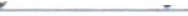 54. При  наличии  свободных  мест,  оставшихся  после  зачисления,  в  тo:vt числе по результатам вступительных испытаний, зачисление в Коллеюк осуществляется  до  1 декабря  текущего  года.Наименованиеспеuиа.цьностиВступительное	Вступительноеиспытание 1	испытание 253.02.03Инс трументальное испо лните льство: (фортепиано,Исполнение сольной	Музыкально­ программы	теорети чее каяJ         подготовка53.02.03Инс трументальное испо лните льство: (фортепиано,оркестровые струнныеоркестровые струнные